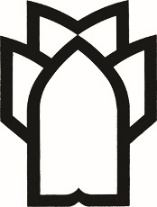 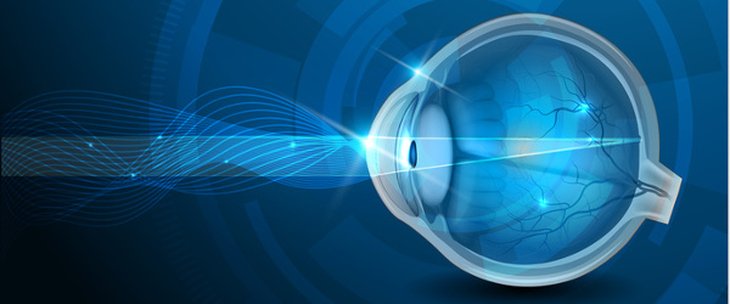 جلسه اولهدف کلی : آشنایی با اورژانس های چشم پزشکی اهداف اختصاصی :در پایان درس  انتظار میرود که دانشجو :مواردی که شامل اورژانس های چشم پزشکی میشود را بیان کند.انواع سوختگی های شیمیایی، درجه بندی و درمان آن را توضیح دهد.آسیب های تشعشعی را بشناسد و درمان آن را بداند.سوختگی های حرارتی و درمان آن را توضیح دهد.درمان و مواردی که باید در جسم خارجی چشم توجه کند را بداند.مواردی از جسم خارجی که باید حتما خارج شود را بشناسد.درمان خراشیدگی قرنیه را توضیح دهد.نکاتی که باید در بیمار پارگی قرنیه رعایت کند را بدانتد.علایم و درمان هایفما را توضیح دهد.علایم و درمان انسداد شریان مرکزی شبکیه را بداند.علایم و درمان انسداد ئرید مرکزی شبکیه را بداند.علایم فلج زوج 3و6 ،معاینات و علل ایجاد کننده آنرا بشناسد.علایم ایجاد کننده در اثر مسمومیت با الکل متیلیک را بداند و روش درمان را توضیح دهد.شکستگی اربیت با تاکید برشکستگی کف اربیت را بشناسد.جلسه دومهدف کلی : آشنایی با وسایل و تجهیزات پزشکی اهداف اختصاصی :در پایان درس  انتظار میرود که دانشجو :انواع وسایل معاینات چشمی را بداند.انواع وسایل جراحی چشم را نام ببرد.کاربرد هر کدام از وسایل و تجهیزات معاینه چشم را بداند.جلسه سومهدف کلی : آشنایی با انحرافات چشمی  اهداف اختصاصی :در پایان درس  انتظار میرود که دانشجو :آناتومی عضلات خارج چشمی را بداند.عملکرد اولیه، ثانویه و ثالثیه عضلات خارج چشمی را توضیح دهد.انحراف اولیه و ثانویه را تعریف کند.مفهوم زاویه کاپا را بیان کند.Motor Fusion  و Sensory Fusion را توضیح دهد.کاور تست را شرح دهد.Cover-Uncover test  را توضیح دهد.ازوتروپی فلجی را توضیح دهد.ازوتروپی کاذب را توضیح دهد.هدف کلی : آشنایی با آناتومی چشم اهداف اختصاصی :در پایان درس  انتظار میرود که دانشجو :استخوان های تشکیل دهنده دیواره های اربیت را نام ببرد.عناصری که از شیار اربیتال فوقانی عبور می کند را نام ببرد.اعصاب تشکیل دهنده ی گانگلیون سیلیاری را نام ببرد.خونرسانی به اربیت را بداند.اناتومی ملتحمه را شرح دهد.لایه های تشکیل دهنده ی قرنیه را شرح دهد.نازک ترین و ضخیم ترین قسمت اسکلرا و اهمیت آن در تروما را بداند.لایه های تشکیل دهنده ی شبکیه را به ترتیب بیان کند.اتصالات زجاجیه (ویتره) به شبکیه و اهمیت آن در ایجاد پارگی شبکیه را بداند.عضلات خارج چشمی و عصب دهی به عضلات را بداند.آناتومی پلک، محل قرارگیری تارس،مژه ها و غدد عرق(مول) و غدد سباسه(زایس) و غدد میبومین را بداند.آناتومی و اجزای تشکیل دهنده ی سیستم اشکی را بداند.جلسه چهارمهدف کلی : آشنایی با اندازه گیری فشار داخل چشم اهداف اختصاصی :در پایان درس  انتظار میرود که دانشجو :قسمت های مختلف تونومتر شیوتز را بداند.کاربرد های تونومتر شیوتز را نام ببرد.نحوه اندازه گیری فشار داخل چشم به وسیله تونوتر شیوتز را بداندجلسه پنجمهدف کلی : آشنایی با بیماری های پلک و دستگاه اشکی اهداف اختصاصی :در پایان درس  انتظار میرود که دانشجو :کلیات آناتومی پلک را بداند.شناخت کافی از انواع افتادگی پلک(پتوز) داشته باشد. تعریف انتروپیون و اکتروپیون و انواع آن را بداند.تعریف شالازیون و هوردیولوم، تفاوت بین آنها و درمان هرکدام را شرح دهد.بلفاریت قدامی و انواع آن را بداند.انواع تومورهای شایع خوش خیم پلک را بداند.خصوصیات تومورهای بدخیم پلک را بداند.لایه های اشکی و عملکرد اشک را توضیح دهد.علایم و علل خشکی چشم را توضیح دهد.تست های تشخیصی کمبود اشک و درمان آن را توضیح دهد.علل اپی فوریا را نام ببرد.تعریف داکروآدنیت حاد و مزمن و درمان آنرا بداند.تعریف داکریوسیستیت حاد و مزمن و درمان آن را بداندجلسه ششمهدف کلی : آشنایی با گلوکوم اهداف اختصاصی :در پایان درس  انتظار میرود که دانشجو :تعریف گلوکوم را بداند.محل تولید و مسیر خروج مایع زلالیه را توضیح دهد.انواع وسایل اندازه گیری فشار چشم را نام ببرد.فشار نرمال چشم را بداند.مفهوم Ocular Hypertension را شرح دهد.منظور از Cup-Disk Ratio مطرح کننده گلوکوم را توضیح دهد.کاربرد میدان بینایی در تشخیص و پیگیری گلوکوم را توضیح دهد.موارد منع مصرف آنتاگونیست های گیرنده B آدرنرژیک را نام ببرد.عوارض جانبی ناشی از داروهای مهار کننده کربنیک انهیدراز را نام ببرد.گلوموم زاویه باز را تعریف کند.درمان گلوکوم زاویه باز را شرح دهد.گلوموم زاویه بسته را تعریف کند.درمان گلوکوم زاویه بسته را شرح دهد.گلوکوم فیکولیتیک را تعریف کند.گلوکوم مادرزادی را تعریف کند.جلسه هفتمهدف کلی : آشنایی با بیماری های قرنیه ، جراحی عیوب انکساری و پیوند قرنیه اهداف اختصاصی :در پایان درس  انتظار میرود که دانشجو :ساختمان و فیزیولوژی قرنیه را توضیح دهد.کراتیت باکتریال، علائم آن و ارگانیسم های شایع آن را شرح دهد.درمان کراتیت باکتریال را توضیح دهد.کراتیت های ویروسی و درمان آن را بداند. بتواند ضایعات چشمی ناشی از هرپس سیمپلکس ویروس را از واریسلا زوستر افتراق دهد.شناخت کافی از کراتیت های قارچی و درمان آن داشته باشد.تظاهرات کراتیت آکانتاموبایی و همچنین درمان آن را بداند.بیماری کراتوکونوس و درمان آن را شرح دهد.انواع دیستروفی های قرنیه را نام ببرد.بیماری های دژنراتیو شایع قرنیه را بشناسد.ارزیابی ها و معاینات چشمی لازم قبل از انجام جراحی رفرکتیو را بداند.روش های اصلاح عیب انکساری را بداند.موارد منع انجام جراحی رفرکتیو را نام ببرد.ارزیابی های لازم قبل از عمل پیوند قرنیه را بداند.عوارض بعد از عمل پیوند را شرح دهد.تشخیص و درمان دفع پیوند را بدانجلسه هشتمهدف کلی : آشنایی با بیماری های ملتحمه و صلبیه اهداف اختصاصی :در پایان درس  انتظار میرود که دانشجو :آناتومی ملتحمه را توضیح دهد.علائم کونژکتیویت را بداند و بتواند انواع کونژکتیویت را از هم افتراق دهد.شناخت کافی از اختلالات وابسته به ایمنی ملتحمه داشته باشد.بیماری های دژنراتیو ملتحمه را بشناسد.تومورهای اولیه خوش خیم و بدخیم ملتحمه را توضیح دهد.آناتومی صلبیه و لایه های آن را بداند.اپی اسکلریت را شرح دهد.اسکلریت و انواع آن را توضیح دهد.بیماری های سیستمیک همراه با اسکلریت را بداند.بررسی های آزمایشگاهی لازم برای اسکلریت و همچنین درمان اسکلریت را شرح دهد.جلسه نهمهدف کلی : آشنایی با بیماری های زجاجیه و شبکیه اهداف اختصاصی :در پایان درس  انتظار میرود که دانشجو :علایم بیماری های زجاجیه را بداند.علایم اندوفتالمیت را شرح دهد.درمان اندوفتالمیت را توضیح دهد.اندیکاسیون های ویترکتومی را نام ببرد.لایه های شبکیه را نام ببرد.کاربرد صفحه مشبک آمسلر را شرح دهد.کاربرد OCT  را توضیح دهد.انواع بیماری دژنرسانس وابسته به سن ماکولا و درمان آن را شرح دهد.بیماری کوریورتینوپاتی سروزی مرکزی (CSR) و درمان آن را توضیح دهد.مراحل ایجاد Macular Hole  را شرح دهد.انواع جداشدگی های شبکیه را توضیح دهد.جلسه دهمهدف کلی : آشنایی با بیماری های عدسی  اهداف اختصاصی :در پایان درس  انتظار میرود که دانشجو :ساختمان عدسی و عملکرد آن را توضیح دهد.کاتاراکت را تعریف کند.نحوه ارزیابی فرد مبتلا به کاتاراکت را بداند.انواع کاتاراکت و علل ایجاد آن را شرح دهد.اندیکاسیون های درمان کاتاراکت را نام ببرد.انواع روش های جراحی کاتاراکت را بداند.عوارض جراحی کاتاراکت را توضیح دهد.جلسه یازدهمهدف کلی : آشنایی با انحرافات چشمی  اهداف اختصاصی :در پایان درس  انتظار میرود که دانشجو :آناتومی عضلات خارج چشمی را بداند.عملکرد اولیه، ثانویه و ثالثیه عضلات خارج چشمی را توضیح دهد.انحراف اولیه و ثانویه را تعریف کند.مفهوم زاویه کاپا را بیان کند.Motor Fusion  و Sensory Fusion را توضیح دهد.کاور تست را شرح دهد.Cover-Uncover test  را توضیح دهد.ازوتروپی فلجی را توضیح دهد.ازوتروپی کاذب را توضیح دهد.منابع اصلی درس :آخرین چاپ کتاب چشم پزشکی عمومی دکتر جوادیکتاب سمیولوژی باربارابیتزروش تدریس :سخنرانیکنفرانسآموزش در بالین بیماران بستریآموزش در بالین بیماران سرپایی(درمانگاه)Self-Learning (شرح حال، معاینه و مطالعه شخصی)برخورد عملی و پذیرش بیماران در اورژانس و درمان های اولیه آنهاآموزش بر روی مولاژهای آموزشی چشم و اندازه گیری فشار داخل چشمی با تونومتر شیوتز در مرکز مهارت های بالینیامکانات آموزشی :کامپیوتر و اسلایدPhoto slit lampSlit lampافتالموسکوپتلویزیونچشم شماتیکسنجش و ارزیابیمقررات  کلاس و انتظارات از دانشجو :هر دانشجو موظف به حضور 8 صبح در بیمارستان و ویزیت و شرح حال گیری از بیماران بر اساس تقسیم بندی تخت های بخش می باشد. پس از انجام وظیفه فوق همگی طبق ساعت اعلام شده در برنامه دروس در کلاس حضور خواهند یافت. حضور همه دانشجویان در کلاس الزامی است. سپس دانشجویان در درمانگاه حاضر شده و با شرح حال گیری از بیماران چشمی، معاینات ،تشخیص ها ، درمان های سرپایی و دستورات بستری مورد نیاز  و جراحی های سرپایی آشنا میگردند.هر دانشجو در طول دوره 15 روزه خود در شرایط اورژانس مجاز به استفاده از 1 روز مرخصی با هماهنگی استاد مربوطه و مدیر گروه می باشد.غیبت غیرموجه طبق آیین نامه منجر به تذکر و یا توبیخ و معرفی به آموزش دانشکده خواهد شد.همچنین هر دانشجو موظف به :برقراری ارتباط مناسب با بیمار و همراه بیمارنصب اتیکت شناسایی در معرض دیدکسب اجازه از بیمار برای مصاحبه و توجه به معرفی خود به بیمار ، حفظ حریم خصوصی بیمار حین معاینه ، احترام به بیمارمطابقت وضعیت ظاهری با شئون حرفه ای پزشکیاحترام به اساتید ، همکاران ، پرسنل و مسئولینکسب تجربه تدریجی در گرفتن شرح حال صحیح و جامع از بیمارانکسب تجربه در ثبت صحیح شرح حال با قید لیست مشکلات( Problem list) ، طرح تشخیص های افتراقی و تشخبص نهایی در پرونده بیمارانجدول زمان بندی درس چشم پزشکی31/1/1400           امتحاننمره کلنمره دانشجوملاحظاترعایت نظم و انضباط و حضور به موقع در بخش10%2رعایت اخلاق پزشکی و برخورد با همکاران5%1نحوه ثبت شرح حال خلاصه پرونده و کامل نمودن پرونده ها15%3آزمون میان دوره10%2امتحان تئوری-عملی15%3نمره کتبی40%8میزان مشارکت در کلاس، درمانگاه و logbook5%1نمره کل100%20جلسهتاریخموضوع هر جلسهمدرس116/1/401جلسه توجیهیسوختگی های شیمیایی ، اورژانس های چشم پزشکی و افت دید ناگهانیدکتررضایی217/1/401اشنایی با وسایل و تجهیزات چشم پزشکیدکتر شیخی320/1/401آناتومیدکتر باقری421/1/401کارگاه افتالموسکوپی و اندازه گیری فشار چشم به وسیله تونومتر شیوتزدکتر سهامی522/1/401بیماری پلک(فصل6)بیماری دستگاه اشکی(فصل7)دکتر پرندین623/1/401گلوکوم (فصل 17)دکتر محمدی724/1/401بیماری های قرنیه-جراحی عیوب انکساری- پیوند قرنیهدکترسهامی827/1/401بیماری های ملتحمه و بیماری های صلبیهدکتر رمضانی928/1/401                       زجاجیه-بیماریهای شبکیهدکترآزادی1029/1/401بیماری های لنز و کاتاراکتدکتر ایدی زاده1130/1/401استرابیسمدکتر امیدیان